附件4：外国文教专家项目管理系统使用说明一、注册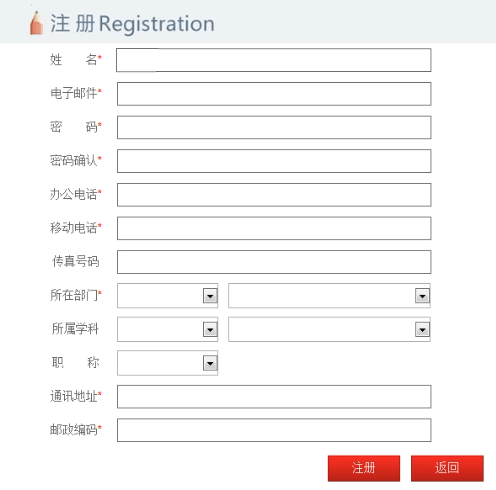 二、申报1、进入“引智工作服务系统”。                        2、通过“短期引智项目管理”模块进行“项目申请”。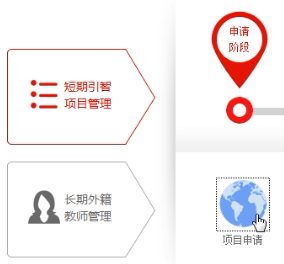 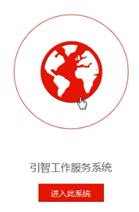 3、填写基本信息及项目信息。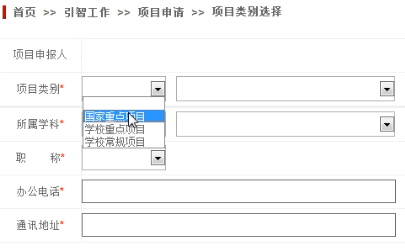 